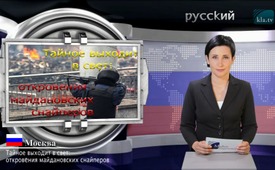 Тайное выходит в свет: откровения майдановских снайперов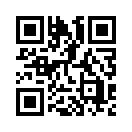 В ноябре 2017 года трое грузин  решились  вынести в  свет  свои  свидетельства, предав их гласности. В эфире итальянского и македонского  ТВ  они  признались, что были  наняты  в  качестве снайперов для участия в  беспорядках  20  февраля 2014 года во время киевского Майдана.В ноябре 2017 года трое грузин  решились  вынести в  свет  свои  свидетельства, предав их гласности. В эфире итальянского и македонского  ТВ  они  признались, что были  наняты  в  качестве снайперов для участия в  беспорядках  20  февраля 2014 года во время киевского Майдана. Им было приказано  стрелять  по  силам правопорядка  и  по  демонстрантам  с  целью  вызвать как можно больше паники и хаоса. Теперь же они скрываются от своих заказчиков и пребывают в ежедневном страхе за свою жизнь. Те же, против кого грузинские наёмники выдвинули свои обвинения, и, конечно, западные СМИ категорически всё отрицают. И, тем не менее, они могут быть ещё одним недостающим пазлом, который  способствует  прояснению  общей  картины  того, что  переворот  в  Украине управлялся  Западом  и  был совершён совместно с оппозицией, и прежде всего силами правых экстремистов.от hmИсточники:http://blauerbote.com/2017/11/25/kiewer-maidan-massaker-explosive-gestaendnisseМожет быть вас тоже интересует:---Kla.TV – Другие новости ... свободные – независимые – без цензуры ...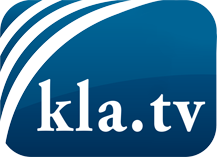 О чем СМИ не должны молчать ...Мало слышанное от народа, для народа...регулярные новости на www.kla.tv/ruОставайтесь с нами!Бесплатную рассылку новостей по электронной почте
Вы можете получить по ссылке www.kla.tv/abo-ruИнструкция по безопасности:Несогласные голоса, к сожалению, все снова подвергаются цензуре и подавлению. До тех пор, пока мы не будем сообщать в соответствии с интересами и идеологией системной прессы, мы всегда должны ожидать, что будут искать предлоги, чтобы заблокировать или навредить Kla.TV.Поэтому объединитесь сегодня в сеть независимо от интернета!
Нажмите здесь: www.kla.tv/vernetzung&lang=ruЛицензия:    Creative Commons License с указанием названия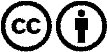 Распространение и переработка желательно с указанием названия! При этом материал не может быть представлен вне контекста. Учреждения, финансируемые за счет государственных средств, не могут пользоваться ими без консультации. Нарушения могут преследоваться по закону.